定価：2.310円（税込）　 明治図書　中学国語の教材研究と授業のための、必携の書ができました！　　◆中学校の小説・説明文・論説文すべてに対応できます！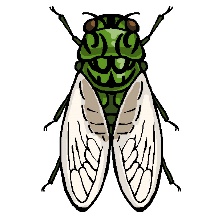 　　◆系統性を意識した、授業づくりのための１３のポイントを丁寧に解説！　　◆中1～中3までの新教材を含めた、１７教材の詳細な教材研究を掲載！！＊中学校の国語の授業づくりを考える上での、必読の書です【掲載教材】小説・随筆「星の花が降るころに」「少年の日の思い出」「盆土産」「走れメロス」「握手」「故郷」「字のない葉書」説明文・論説文「『言葉』を持つ鳥、シジュウカラ」「『不便』の価値を見つめ直す」「オオカミを見る目」「私のタンポポ研究」「クマゼミ増加の原因を探る」「君は『最後の晩餐』を知っているか」「『正しい』言葉は信じられるか」「作られた『物語』を超えて」「誰かの代わりに」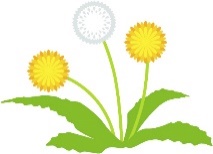 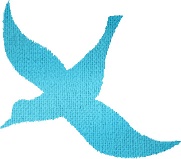 「絶滅の意味」【お申し込み】メールでお申し込み下さい。割引にてお送りします。（氏名・送付先・冊数を記入）　　　　　　　・１～２冊まで：1冊1,850円（送料込みで2,000円にてお送りします。）　　　　　　　・３冊以上　　：1冊1,850円（送料無料でお送りします。）アドレス：dkrs4mg328@r7.ucom.ne.jp　（永橋　和行）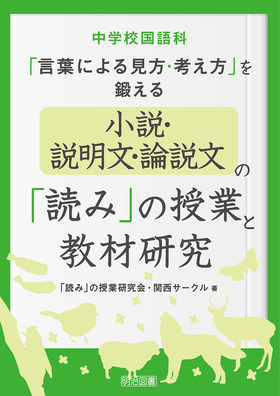 好評第一弾！　小学校「物語」編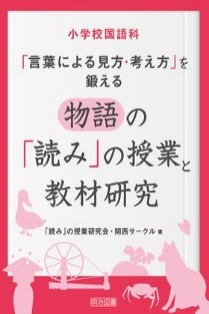 （二刷り突入！）                                                　　　　　　　　定価：2,926円（税込）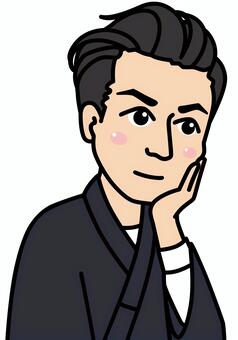 好評第二弾！　小学校「説明文・論説文」編　　　　　　　（二刷り目前！）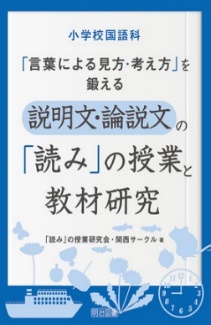 　　　　　　　　定価：2,266円（税込）　　　　　　　　　　　　　　　　　　　　　　　　　　　　　　　　　　　　　　　　　　　　　　　　　　　　　　　　　　　　　　　　　　　　　　　　　　　　　　　　　　　　　　　　　　　　　　　　　　　　　　　　　　　　　　　　　　　　　　　　　　　　　　　　　　　　　　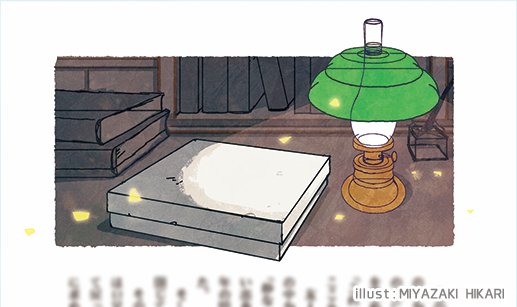 